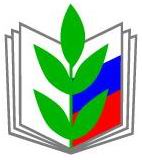 ОБЩЕРОССИЙСКИЙ ПРОФСОЮЗ ОБРАЗОВАНИЯКУРСКАЯ ОБЛАСТНАЯ ОРГАНИЗАЦИЯ ПРОФЕССИОНАЛЬНОГО СОЮЗА РАБОТНИКОВ НАРОДНОГО ОБРАЗОВАНИЯ И НАУКИ РОССИЙСКОЙ ФЕДЕРАЦИИ(Курская областная организация Общероссийского Профсоюза образования)Президиум ПОСТАНОВЛЕНИЕОб организации Общепрофсоюзной тематической проверки безопасности и охраны труда при проведении занятий по физической культуре и спортом в образовательных организациях областиТатаренков В.И.В соответствии с постановлением Исполкома Профсоюза №6-8 от 29 марта 2021 года, планом работы Общероссийского Профсоюза образования на II полугодие 2021 года, утвержденным постановлением Исполкома Профсоюза
8 июня 2021 г. № 7-5 в образовательных организациях проводится общепрофсоюзная тематическая проверка безопасности и охраны труда при проведении занятий по физической культуре и спортом.   Президиум обкома ПрофсоюзаП О С Т А Н О В Л Я Е Т:1. Организовать и провести Общепрофсоюзную тематическую проверку безопасности и охраны труда при проведении занятий по физической культуре и спортом в образовательных организациях Курской области (ОТП-2021) с 25 октября по 28 ноября т.г.2. Техническому инспектору труда Курской областной организации Профсоюза Татаренкову В.И.:-  принять участие в семинаре-совещании Центрального Совета Профсоюза по проведению ОТП-2021 21 октября т.г.;-      на основе документов ЦС подготовить соответствующие материалы для проведения проверки (памятку, оценочный лист, перечень нормативно-правовых актов, сводную таблицу, методические рекомендации) для направления в территориальные и первичные организации Профсоюза;-      провести 22 октября т.г. в 14.00 семинар-практикум с профактивом (председателями ТПО, внештатными техническими инспекторами труда, председателями и уполномоченными по охране труда ППО областного подчинения) по организации ОТП-2021;-      осуществлять координацию проведения проверки в образовательных организациях Курской области;  -     итоги ОТП-2021 рассмотреть на заседании президиума Курского обкома Профсоюза в декабре т.г.;-       в срок до 20 декабря т.г. подготовить и направить в Центральный Совет Профсоюза сводный отчет по итогам ОТП-2021. 3. Председателям ППО областного подчинения ВУЗов, учреждений СПО, общеобразовательных учреждений принять участие в ОТП-2021, по её итогам направить в обком Профсоюза оценочный лист и пояснительную записку в срок до 28 ноября т.г. 4. Председателям территориальных организаций Профсоюза:-    в связи с проведением ОТП-2021 принять соответствующие решения выборных коллегиальных органов; -   проинформировать о проверке и пригласить принять в ней участие муниципальные органы, осуществляющие управление в сфере образования;-   организовать проведение ОТП-2021 силами внештатных технических инспекторов труда Профсоюза не менее, чем в 5 образовательных организациях одного муниципального образования, в городе Курске – не менее 15, в Железногорской территориальной организации – не менее 10, силами уполномоченных по охране труда - во всех образовательных организациях в возможное в зависимости от эпидемиологической ситуации время;-   провести анализ результатов проверки на заседаниях коллегиальных выборных органов, в срок до 03 декабря 2021 года представить в обком профсоюза сводную таблицу и Пояснительную записку к ней.5. Контроль за выполнением настоящего постановления возложить на технического инспектора труда обкома Профсоюза Татаренкова В.И.  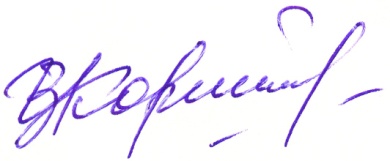 Председатель Курской областнойорганизации Профсоюза	 						И.В. Корякина20 октября 2021 г. г. Курск          № 13-03